 *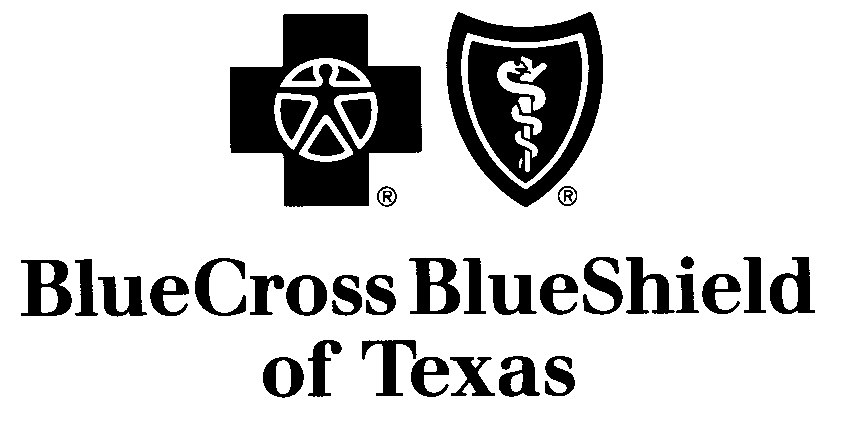 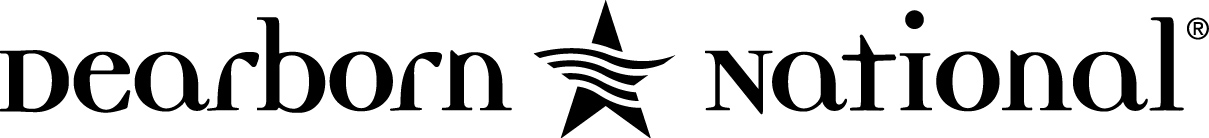 SMALL EMPLOYER BENEFIT PROGRAM APPLICATION(Employer Application)(The following information only applies if selecting a Consumer Choice plan)You have the option to choose a Consumer Choice of Benefits Health Maintenance Organization (HMO) health care plan that, either in whole or in part, does not provide state-mandated health benefits normally required in evidences of coverage in Texas. This standard health benefit plan may provide a more affordable health plan for you although, at the same time, it may provide you with fewer health plan benefits than those normally included as state-mandated health benefits in Texas. If you choose this standard health benefit plan, please consult with your insurance agent to discover which state-mandated health benefits are excluded in this evidence of coverage (Certificate of Coverage).Application is hereby made to Blue Cross and Blue Shield of Texas (BCBSTX) and/or Dearborn National® Life Insurance Company (”Dearborn National”).  A copy of your most recent Texas Workforce Commission (TWC) Report(s) or other supporting documentation must be submitted with this Employer Application (please identify part-time employees and terminations). W4s, 1099s, or a Texas Supplemental Employment Verification form must be submitted for any applicants not included on the TWC Report.Select a Waiting Period:  Newly eligible individuals will become effective on: The first day of the contract/participation month following  0 days    30 days    60 daysEmployee and dependent Health and/or Dental Benefit Plans will become effective on the first day of the    contract/participation month following satisfaction of the Waiting Period and any substantive eligibility criteria. Waive the Waiting Period on initial group enrollment?   Yes    NoNumber of employees serving Waiting Period:      Substantive eligibility criteria:	Provide a representation below regarding the terms of any eligibility conditions (other than any applicable waiting period already reflected above) imposed before an individual is eligible to become covered under the terms of the plan.  In no event can the substantive eligibility criteria result in a delay of coverage for eligible employees, as defined under Texas law, longer than 90 days inclusive of the Waiting Period.  If any of these eligibility conditions change, you are required to submit a new BPA to reflect that new information.Check all that apply: 	An Orientation Period that: Does not exceed one month (calculated by adding one calendar month and subtracting one calendar day from an employee’s start date); andIf used in conjunction with a waiting period the waiting period begins on the first day after the orientation period.	A Cumulative hours of service requirement that does not exceed 1200 hours	An hours of service per period (or full-time status) requirement for which a Measurement period is used to determine the status of variable-hour employees, where the measurement period: Starts between the employee’s date of hire and the first day of the following month; Does not  exceed 12 months; and Taken together with other eligibility conditions does not result in coverage becoming effective later than 13 months from the employee’s start date plus the number of days between a start date and the first day of the next calendar month (if start day is not the first day of the month).   			e.		Other substantive eligibility criteria not described above; please describe:      ________________________________________________________________________________________________________________________________________________________________________________________________________________________________________________________________________________________________							Total number of enrollment applications submitted:            Total number of declinations submitted:      Do all employees reside in Texas?   Yes        No  If no, is Texas the state with the greatest number of employees eligible to enroll in this group plan? 	 Yes    NoDomestic Partners covered:  Yes   No    If yes:  A Domestic Partner, as defined in the Plan, shall be considered eligible for coverage. The Employer is responsible for providing notice of possible tax implications to those covered Employees with Domestic Partners.Continuation coverage for Domestic Partners: If Employer elects coverage for Domestic Partners, Domestic Partners are not eligible for continuation coverage under Consolidated Omnibus Budget Reconciliation Act of 1985 (COBRA), but are eligible for continuation coverage similar to that available to spouses under COBRA continuation.Is the company headquarters in Texas?   Yes        No  6.	Are you an independent school district that is a large employer electing to participate as a small employer?        Yes   No7	Will you have been without group coverage (uninsured) for at least two months prior to the requested Contract(s)/Policy(ies) effective date of coverage?    Yes      No8	If you currently have group health care coverage, complete the following:      a.	Present health carrier’s name     				b.	Paid-to-date with current carrier:            /         /            (mm/dd/yyyy)		c.	Calendar year medical deductible amount with current carrier: Individual:      Family:      LEGISLATIVE REQUIREMENTSBENEFIT PLAN SELECTIONSAdditional Information:      	The Employer understands and agrees to comply with the following requirements regarding the Health Benefit Plan(s) elected:Applications/Declinations are attached for all full-time employees as well as any COBRA or state participant continuations.  Minimum Participation and Employer Contribution : BCBSTX reserves the right to:  1) restrict new business enrollment in health insurance coverage to open or special enrollment periods unless the 50% minimum employer contribution is met and at least 75% of eligible employees (less valid waivers) have enrolled for coverage; and 2) review participation and contribution on existing business and non-renew or discontinue health coverage if the 50% minimum employer contribution is not met and/or less than 75% of  Eligible Persons (less valid waivers)  are enrolled for coverage for six consecutive months. If applicable, BCBSTX reserves the right to change premium rates when a substantial change occurs in the number or composition of subscribers covered.  A substantial change will be deemed to have occurred when the number of Employees/Subscribers covered changes by ten percent (10%) or more over a thirty (30) day period or twenty five percent (25%) or more over a ninety (90) day period. Employer will promptly notify BCBSTX of any change in participation and Employer contribution.The Employer must provide eligibility and enrollment information, effective dates of employment, and all other data necessary for the efficient administration of the Health Benefit Plan(s) elected, according to the terms and requests of BCBSTX.After approval by BCBSTX the Health and/or Dental Benefit Plan(s) applied for, individuals will become effective on the first day of the contract/participation month following satisfaction of the Waiting Period (if any, but not to exceed 90 days).  Employees whose applications are received more than 31 days after date-of-hire or received after expiration of the Waiting Period will be considered late enrollees and will be eligible to enroll during the next open enrollment period.The Employer, while not an agent of BCBSTX, will be responsible for collection of premiums from employees, will notify employees of the termination of their coverages and will forward to employees notices and/or amendments sent by BCBSTX to the Employer. The Employer will be bound by the terms of the Contract(s)/Policy(ies) issued pursuant to this Employer Application and such shall serve as the basis to resolve any conflict. When issued, the Contract(s)/Policy(ies) will include this Employer Application and any Addenda issued pursuant to this Employer Application.Premium rates for the coverages applied for are determined by BCBSTX and will become a part of the Contract(s)/Policy(ies) issued by BCBSTX and any amendments thereto.This Benefit Program Employer Application must pre-date the requested effective date and be received by BCBSTX at its Home Office no less than thirty (30) days prior to the requested effective date.Retirees are not eligible for coverage hereunder.Under Texas state law, eligible employee means an employee who works on a full-time basis and who usually works at least 30 hours a week. The term includes a sole proprietor, a partner, and an independent contractor, if the individual is included as an employee under a health benefit plan of a small employer regardless of the number of hours the sole proprietor, partner, or independent contractor works weekly, but only if the plan includes at least two other eligible employees who work on a full-time basis and who usually work at least 30 hours a week. The term does not include an Employee who: (1) works on a part-time, temporary, seasonal, or substitute basis, or (2) is covered under (a) another Health Benefit Plan, or (b) a self-funded or self-insured employee welfare benefit plan that provides health benefits and that is established in accordance with the Employee Retirement Income Security Act of 1974, or (3) elects not to be covered under the small employer’s health benefit plan and is covered under (a) the Medicaid program; (b) another federal program, including the TRICARE program or Medicare program; or (c) a benefit plan established in another country.Dependent children under age 26 are eligible for coverage until their 26th birthday. Dependent child, used hereafter, means a natural child, a stepchild, an eligible foster child, a medical support order child, an adopted child or child placed for adoption (including a child for whom the employee or his/her spouse, or Domestic Partner, if Domestic Partner coverage is elected,  is a party in a legal action in which the adoption of the child is sought), under twenty-six (26) years of age, regardless of presence or absence of a child’s financial dependency, residency, student status, employment status, marital status, eligibility for other coverage, or any combination of those factors. A child not listed above who is legally and financially dependent upon the employee or spouse (or Domestic Partner, if Domestic Partner coverage is elected) is also considered a Dependent child under the Group Health Plan, provided proof of dependency is provided with the child’s application. To be eligible for coverage, a child of an employee’s child must also be dependent upon employee for federal income tax purposes at the time application for coverage is made. A Dependent child who is medically certified as disabled and dependent upon the employee or his/her spouse (or Domestic Partner, if Domestic Partner coverage is elected) is eligible to continue coverage beyond the limiting age, provided the disability began before the child attained the age of 26.The producer(s) or agency(ies), specified in the Producer’s Statement section below, is/are recognized as Employer’s Producer of Record (POR) to act as representative in negotiations with and to receive commissions from Blue Cross and Blue Shield of Texas, a division of Health Care Service Corporation (HCSC) , a Mutual legal Reserve Company, and HCSC subsidiaries for Employer’s employee benefit programs. This statement rescinds any and all previous POR appointments for Employer. The POR is authorized to perform membership transactions on behalf of Employer. This appointment will remain in effect until withdrawn or superseded in writing by Employer. For the current year’s premium and rate information, refer to the accepted finalized new group rates letter (“Letter”) or the renewal exhibit (“Exhibit”) for complete details.  The Letter, or Exhibit, shall be incorporated by reference and made part of the BPA and Group Administration Document.Application is hereby made to Dearborn National® Life Insurance Company (herein called”Dearborn National”)for a Life Insurance Plan (including Term Life Insurance, Accidental Death and Dismemberment (AD&D), Dependents’ Life, and/or Short Term Disability (STD).I.	Group Life Administration InformationContract Anniversary Date:   12 months from Contract Effective Date        Other      Term Life Insurance and AD&D: 	  Applied For	  Not Applied ForIII. 	Dependents’ Term Life Insurance:  Applied For (offered only with Term Life/AD&D)	        Not Applied For	IV.	Short Term Disability (STD) Insurance:  Applied For (offered only with Term Life/AD&D) 	 Not Applied ForThe undersigned represents he/she is an Employer engaged in (groups with 2 to 9 employees must check  one): Wholesale, Retail, or Distribution Business; or    Service Business; or     Manufacturing BusinessThe Employer agrees to comply with all terms and provisions of the Group Life and/or Disability Contracts(s) issued, and trust agreements, if applicable, and also accepts enrollment under the Dearborn National trust policy(ies), if applicable.  The Employer further agrees to comply with the following requirements:For Life and STD, if coverage is contributory, a minimum of 75% of the eligible employees must enroll. If coverage is non-contributory, 100% of the eligible employees must enroll.Group term life, for groups with less than ten (10) eligible employees, may be sold on a contributory basis, however, in no event may the contribution by the insured employee exceed forty cents ($0.40) per thousand dollars of coverage per month. STD may be sold on a contributory basis; however, the Employer must contribute a minimum of 25%.  STD is available only if group term life and AD&D is selected.Coverage for employees who are not actively at work, as defined in the policy, on the date their coverage would otherwise become effective will be deferred until the date they return to active work.If life and AD&D benefits are selected by occupational class, there must be at least one eligible employee in each class, and no class may have a benefit greater than 2½ times the amount for the next lower class.The Employer shall remit all required premium payments to Dearborn National no later than the first day of each billing period. If the premium payments are not received by Dearborn National, insurance for the Employer and all covered employees shall cease in accordance with the terms of the Policy.The Employer shall provide eligibility and enrollment information, dates of employment, and all other data necessary for the efficient administration of the Dearborn National Life and/or Disability Insurance Plan.Coverage for the Employer may be amended from time to time, and the Employer’s participation may be terminated with 31 days written notice by Dearborn National in accordance with the terms of the Policy.  Dearborn National reserves the right to change premium rates for reasons including, but not limited to, change in benefit design or Policy terms, change of industry, utilization within the industry, or other factors bearing on the assumed risk. Dearborn National reserves the right to terminate the Employer’s participation in the Life Insurance Plan if the Employer fails to maintain compliance with the requirements set forth herein.Benefit amounts in excess of the guarantee issue and all late applications for contributory coverage are subject to satisfactory evidence of insurability.  The Employer agrees not to collect any premium from employees on amounts for which satisfactory evidence of insurability is required until notified by Dearborn National of the approval of the employee’s application for coverage.Employer: Do Not Cancel Current Coverage Until Notified By BCBSTX and/OR DEARBORN NationalThat This EMPLOYER Application Has Been Approved.I have read and understand this Employer’s Application, and the producer, if any, named below is authorized to represent the Employer in the purchase of the Benefit Plan(s). This Employer Application is incorporated into and made a part of the Contract entered into and agreed upon by BCBSTX and the Employer. For HMO, the title of the contract is HMO Group Agreement. For non-HMO, the title of the contract is Group Administration Document. For dental, the title of the contract is Dental Group Administration Document.  Changes in state or federal law or regulations or interpretations thereof may change the terms and conditions of coverage. I acknowledge that the producer(s) or agency(ies) named on the producer’s Statement page is/are is acting on behalf of the Employer for purposes of purchasing Employer insurance, and that if BCBSTX/Dearborn National accept this Employer Application and issues a Group Contract/Policy/Agreement to the Employer, BCBSTX/Dearborn National may pay the producer(s)/agency(ies) a commission and/or other compensation in connection with the issuance of such Group Contract/Policy. The undersigned further acknowledges that if the Employer desires additional information regarding any commissions or other compensation paid the producer(s)/agency(ies) by BCBSTX/Dearborn National in connection with the issuance of a Group Contract/Policy, they should contact the  producer(s)/agency(ies).I certify that all statements contained in this Employer Application and all information required to be furnished to BCBSTX/ Dearborn National are complete and true to the best of my knowledge and belief.  I understand that BCBSTX/Dearborn National will rely on the statements made and information furnished, as the basis in determining the appropriate rate level and/or approval of this Employer Application. I understand that no insurance or changes will become effective without approval of BCBSTX/Dearborn National. The requested Contract(s)/Policy(ies) effective date (as listed on page 1) is subject to change by BCBSTX/Dearborn National if all required documents are not completed and received by the date requested.  If documents are not received by the date requested, the Employer will be required to complete a new Employer Application.ADDITIONAL PROVISIONS:A.	Grandfathered Health Plans:  Employer shall provide BCBSTX with written notice prior to renewal (and during the plan year, at least 60 days advance written notice) of any changes in its Contribution Rate Based on Cost of Coverage or Contribution Rate Based on a Formula towards the cost of any tier of coverage for any class of Similarly Situated Individuals as such terms are described in applicable regulations. Any such changes (or failure to provide timely notice thereof) can result in retroactive and/or prospective changes by BCBSTX to the terms and conditions of coverage.  In no event shall BCBSTX be responsible for any legal, tax or other ramifications related to any benefit package of any group health insurance coverage (each hereafter a “plan”) qualifying as a “grandfathered health plan” under the Affordable Care Act and applicable regulations or any representation regarding any plan's past, present and future grandfathered status. The grandfathered health plan form (“Form”), if any, shall be incorporated by reference and part of the BPA and Group Policy, and Employer represents and warrants that such Form is true, complete and accurate. If Employer fails to timely provide BCBSTX with any requested grandfathered health plan information, BCBSTX may make retroactive and/or prospective changes to the terms and conditions of coverage, including changes for compliance with state or federal laws or regulations or interpretations thereof.B.	Retiree Only Plans and/or Excepted Benefits:  If the BPA includes any retiree only plans and/or excepted benefits, then Employer represents and warrants that one or more such plans is not subject to some or all of the provisions of Part A (Individual and Group Market Reforms) of Title XXVII of the Public Health Service Act (and/or related provisions in the Internal Revenue Code and Employee Retirement Income Security Act) (an “exempt plan status”).  Any determination that a plan does not have exempt plan status can result in retroactive and/or prospective changes by BCBSTX to the terms and conditions of coverage.  In no event shall BCBSTX be responsible for any legal, tax or other ramifications related to any plan’s exempt plan status or any representation regarding any plan’s past, present and future exempt plan status.Religious Employer Exemption or Eligible Organization Accommodation:  Although federal regulations describe a limited exemption for certain group health plans from the Affordable Care Act requirement to cover contraceptive services under guidelines supported by the Health Resources and Services Administration (HRSA), your insurance Policy must comply with applicable state requirements regarding contraceptive coverage. Accordingly, your Policy currently includes coverage for contraceptives consistent with the state and federal coverage requirements and applicable exemptions.  Some contraceptives may be covered without cost to the employee."D.	Policyholder will provide BCBSTX with immediate written notice in the event Employer and/or any of the entities referenced above no longer qualify for the religious employer exemption and/or eligible organization accommodation (as they may be amended, replaced or superseded from time to time).  Employer shall indemnify and hold harmless BCBSTX and its directors, officers and employees against any and all loss, liability, damages, fines penalties, taxes, expenses (including attorneys’ fees and costs)or other costs or obligations resulting from or arising out of any claims lawsuits, demands, governmental inquiries or actions, settlements or judgments brought or asserted against BCBSTX in connection with (a) any plan’s exempt status, (b) religious employer exemption and/or eligible organization accommodation, (c) any plan’s design (including but not limited to any directions, actions and interpretations of the Policyholder, and/or (d) any provision of inaccurate information.  Changes in state or federal law or regulations or interpretations thereof may change the terms and conditions of coverage. The provisions of paragraphs A-D (directly above) shall be in addition to (and do not take the place of) the other terms and conditions of coverage and/or administrative services between the parties.  ACA FEE NOTICE:  ACA established a number of taxes and fees that will affect our customers and their benefit plans. Two of those fees are: (1) the Annual Fee on Health Insurers or “Health Insurer Fee”; and (2) the Transitional Reinsurance Program Contribution Fee or “Reinsurance Fee”.   Section 9010(a) of ACA requires that “covered entities” providing health insurance (“health insurers”) pay an annual fee to the federal government, commonly referred to as the Health Insurer Fee.  The amount of this fee for a given calendar year will be determined by the federal government and involves a formula based in part on a health insurer’s net premiums written with respect to health insurance on certain health risk during the preceding calendar year. This fee will go to help fund premium tax credits and cost-sharing subsidies offered to certain individuals who purchase coverage on health insurance exchanges. In addition, ACA Section 1341 provides for the establishment of a temporary reinsurance program(s) (for a three (3) year period (2014-2016)) which will be funded by Reinsurance Fees collected from health insurance issuers and self-funded group health plans.  Federal and state governments will provide information as to how these fees are calculated. Federal regulations establish a flat per member per month fee. The temporary reinsurance programs funded by these Reinsurance Fees will help stabilize premiums in the individual market.   Your premium, which already accounts for current applicable federal and state taxes, includes the effects of the Health Insurer Fees and Reinsurance Fees.  These rates may be adjusted on an annual basis for any incremental changes in Health Insurer Fees and Reinsurance Fees.Notwithstanding anything in the Policy or Renewal(s) to the contrary, BCBSTX reserves the right to revise our charge for the cost of coverage (premium or other amounts) at any time if any local, state or federal legislation, regulation, rule or guidance (or amendment or clarification thereto) is enacted or becomes effective/implemented, which would require BCBSTX to pay, submit or forward, on its own behalf or on the Policyholder’s behalf, any additional tax, surcharge, fee, or other amount (all of which may be estimated, allocated or pro-rated amounts).For Employer:     _______________						     _____________________Name of Authorized Company Official (please print)		Title___________________________________				     _____________________Signature of Authorized Company Official 			City and State of signing official     ______________________________Date PRODUCER’S STATEMENTTO BE COMPLETED BY PRODUCER(S) - PLEASE PRINTPRODUCER’SI certify that I have reviewed all enrollment materials and I have advised the Employer not to terminate any existing coverage(s) until receiving notice that BCBSTX/Dearborn National have accepted and approved this Employer Application.  I have advised the Employer of its rights as a small group employer to purchase the HMO Blue Advantage Benefits Plans.  I have also advised the Employer that I have no authority to bind these coverages, to alter the terms of the Contract(s)/Policy(ies), this Employer Application, or enrollment material in any manner or to adjust any claims for benefits under the Contract(s)/Policy(ies)._____________________	     _____BCBSTX Sales Representative                   DatePrimary Producer’s or Agency Name* (to whom commissions are to be paid):       ________					(Please also use 2. below, for split commissions)Percentage of Split**:     ____		Complete Address:	     __________												Name and phone # of agent to contact for this case:      _________							             Contact’s E-mail address (please print clearly):      _____________								 Producer’s or Agency Name* (if commissions are to be split):      _______________					Percentage of Split**:     __		 Street, City, ZIP:      ____												Contact’s E-Mail address (please print clearly):      ________________							General Agent Name (if applicable):       ___________________			Street, City, ZIP:      ______											Contact name and telephone number for this case:      ______							Contact’s E-Mail address (please print clearly):      _________________							General Agent’s Signature:  ______________________________________						* The Producer or agency name(s) above to whom commissions are to be paid must exactly match the name(s) on the    appointment application(s).**If commissions are to be split, please provide the information requested above on both Producers or agencies.  Both Producers or agencies must be appointed to do business with BCBSTX and/or Dearborn National and total commissions paid must equal 100%.PROXYThe undersigned hereby appoints the Board of Directors of Health Care Service Corporation, a Mutual Legal Reserve Company, or any successor thereof (“HCSC”), with full power of substitution, and such persons as the Board of Directors may designate by resolution, as the undersigned’s proxy to act on behalf of the undersigned at all meetings of members of HCSC (and at all meetings of members of any successor of HCSC) and any adjournments thereof, with full power to vote on behalf of the undersigned on all matters that may come before any such meeting and any adjournment thereof. The annual meeting of members shall be held each year in the corporate headquarters on the last Tuesday of October at 12:30 p.m.  Special meetings of members may be called pursuant to notice mailed to the member not less than 30 nor more than 60 days prior to such meetings.  This proxy shall remain in effect until revoked in writing by the undersigned at least 20 days prior to any meeting of members or by attending and voting in person at any annual or special meeting of members.TEXAS DEPARTMENT OF INSURANCEREQUIRED DISCLOSURE NOTICE FOR ALL GROUP HMO CONSUMER CHOICE BENEFIT PLANS ISSUED IN As required by 28 TAC §21.3530, I have been informed that the Consumer Choice Health Benefit Plan that I am purchasing does not include all state mandated health insurance benefits.  I understand that the following benefits are provided at a reduced level from what is mandated, or excluded completely from the plan.This HMO Consumer Choice Health Benefit Plan may include requirements and/or restrictions on deductibles, coinsurance, copayments or annual or lifetime benefit amounts that differ from other HMO plans.  I understand that I may obtain addition information on Consumer Choice Health Benefit Plans, either by visiting the TDI website at www.tdi.texas.gov/consumer/index.html, or by calling 1-800-252-3439. ___________________________________________        ______________________________________Signature of Applicant                                                   Name of Applicant (print name)__________________________________________Name of Business (if applicable)___________________________________________ Address__________________________	_______		_________City					State		Zip__________________________DateNote: This form must be retained by the carrier issuing the policy and must be provided to the Commissioner of Insurance upon request.  You have the right to a copy of this written disclosure free of charge.  A new form must be completed upon each subsequent renewal of this policy.Legal Name of Company:      Legal Name of Company:      Legal Name of Company:      Employer Identification Number  (EIN):Nature of Business:Standard Industry Code (SIC):Physical Address (number & street), City, State, ZIP:Physical Address (number & street), City, State, ZIP:Physical Address (number & street), City, State, ZIP:E-Mail Address of Authorized Company Official:Secondary E-Mail Address, if different from Authorized Company Official:E-Mail Address of Authorized Company Official:Secondary E-Mail Address, if different from Authorized Company Official:Telephone Number:E-Mail Address of Authorized Company Official:Secondary E-Mail Address, if different from Authorized Company Official:E-Mail Address of Authorized Company Official:Secondary E-Mail Address, if different from Authorized Company Official:FAX Number:Complete Mailing Address, if different from physical address:        Complete Mailing Address, if different from physical address:        Complete Mailing Address, if different from physical address:        Billing and Correspondence to the attention of:       Billing and Correspondence to the attention of:       Billing and Correspondence to the attention of:       The Blue Access for Employers (BAE) contact person is the individual authorized by the Employer to access and maintain its account/employee information.Name and title of the BAE  contact person:       E-mail address of BAE contact person:      The Blue Access for Employers (BAE) contact person is the individual authorized by the Employer to access and maintain its account/employee information.Name and title of the BAE  contact person:       E-mail address of BAE contact person:      The Blue Access for Employers (BAE) contact person is the individual authorized by the Employer to access and maintain its account/employee information.Name and title of the BAE  contact person:       E-mail address of BAE contact person:      Requested Contract(s)/Policy(ies) Effective Date (1st or 15th):      /       /      	Month    Day     Year(Note: Products with a Health Maintenance Organization (HMO) component must be effective on the first day of the month.  Contract/Policy Anniversary Dates will be 12 months from the Effective Date.)Requested Contract(s)/Policy(ies) Effective Date (1st or 15th):      /       /      	Month    Day     Year(Note: Products with a Health Maintenance Organization (HMO) component must be effective on the first day of the month.  Contract/Policy Anniversary Dates will be 12 months from the Effective Date.)Requested Contract(s)/Policy(ies) Effective Date (1st or 15th):      /       /      	Month    Day     Year(Note: Products with a Health Maintenance Organization (HMO) component must be effective on the first day of the month.  Contract/Policy Anniversary Dates will be 12 months from the Effective Date.)The Employee Retirement Income Security Act of 1974 (ERISA) is a federal law that sets minimum standards for employee benefit plans in the private industry.  In general, all employer groups, insured or ASO, are subject to ERISA provisions except for governmental entities, such as municipalities, and public school districts, and “church plans” as defined by the Internal Revenue Code. Please provide your ERISA Plan Year*:  Beginning Date:        /       /           End Date:       /       /                                                                                                  Month     Day      Year                        Month     Day      YearERISA Plan Sponsor*:  _____________________If you maintain that ERISA is not applicable to your account, please give the legal reason for exemption*:   Federal Governmental plan (e.g., the government of the United States or agency of the United States) Non-Federal Governmental plan (e.g., the government of the State, an agency of the state, or the government of 
a political subdivision, such as a county or agency of the State)  Church plan   Other; please specify:       Please provide Non-ERISA Plan Year:       /       /                                                                   Month      Day      Year For more information regarding ERISA, contact your Legal Advisor.*All as defined by ERISA and/or other applicable law/regulations.Understanding the Plan #Sample Plan # : B634ADTUnderstanding the Plan #Sample Plan # : B634ADTUnderstanding the Plan #Sample Plan # : B634ADTMetallic LevelBBronze, Silver, Gold, PlatinumBenefit Design634 633, 634, etc.Network/Product NameADTADT = Blue Advantage HMOCHC = Blue Choice PPODENTAL PRODUCTS/BENEFIT PLAN SELECTION:DENTAL PRODUCTS/BENEFIT PLAN SELECTION:DENTAL PRODUCTS/BENEFIT PLAN SELECTION:Plan Pairings (Groups 10+) True Group Any one true group high option can be paired with any one true group low option; DTXHM11 can be freely paired with any true group. High Option      Low Option DTXHR01          DTXLR06 DTXHR02          DTXLR07 DTXHR03          DTXLM08 VoluntaryAny one voluntary high option can be paired with any one voluntary low option. 	High Option       Low Option DTXHR12          DTXLM14 DTXHM13          DTXHM15Plan Pairings (Groups 10+) True Group Any one true group high option can be paired with any one true group low option; DTXHM11 can be freely paired with any true group. High Option      Low Option DTXHR01          DTXLR06 DTXHR02          DTXLR07 DTXHR03          DTXLM08 VoluntaryAny one voluntary high option can be paired with any one voluntary low option. 	High Option       Low Option DTXHR12          DTXLM14 DTXHM13          DTXHM15Participation Requirements True Group >75% participation >50% employer contribution Voluntary >25% participationEmployers are not required to contribute to Voluntary Dental plans DENTAL PLAN SELECTIONDENTAL PLAN SELECTIONDENTAL PLAN SELECTIONPlan #Plan #SegmentHigh Coverage AllocationHigh Coverage AllocationHigh Coverage AllocationDTXHR01True GroupDTXHR02True GroupDTXHR03True GroupDTXHR04True GroupDTXHM09True GroupDTXHM11True GroupDTXHR12VoluntaryDTXHM13VoluntaryDTXHM15VoluntaryLow Coverage AllocationLow Coverage AllocationLow Coverage AllocationDTXLR05True GroupDTXLR06True GroupDTXLR07True GroupDTXLM08True GroupDTXLM10True GroupDTXLM14VoluntaryThe following mandated benefit offers are made by BCBSTX in compliance with Texas regulations.Please mark your acceptance or declination.  Acceptance may result in a rate adjustment.THE FOLLOWING MANDATED BENEFIT OFFERS ARE ALREADY INCLUDED IN THE PPO AND HMO PLANSTreatment of mental or emotional illnessTreatment of loss or impairment of speech or hearingTreatment of serious mental illnessMANDATED BENEFIT OFFERS In Vitro Fertilization Services  - (must choose one) Accept – Outpatient benefits are paid same as any other  pregnancy-related expense Decline – If declined, no benefits are availableEligibility:Eligibility: All active employees All active employees enrolled for health insurancewho work a minimum of 30 hours per week excluding seasonal, temporary, or retired employeeswho work a minimum of 30 hours per week excluding seasonal, temporary, or retired employeesBenefit:  All employees according to the following schedule:  All employees according to the following schedule:  All employees according to the following schedule:ClassJob Title,as shown on the enrollment formLife & AD&DBenefit AmountSTD Amount(if elected)123Term Life/AD&DDependents’ LifeSTDTotal eligible employees:      Total enrolling:      Complete Life and AD&D Benefit Amount in Section IComplete Life and AD&D Benefit Amount in Section IComplete Life and AD&D Benefit Amount in Section IGuarantee Issue Maximum:  $     Rates:      Rates:       Step-Rated      Composite Rated          (Include a copy of the rating exhibit if rated in the field) Step-Rated      Composite Rated          (Include a copy of the rating exhibit if rated in the field)Employer Contribution:    100%     Other        %       (Minimum 25% Employer contribution required)Employer Contribution:    100%     Other        %       (Minimum 25% Employer contribution required)Employer Contribution:    100%     Other        %       (Minimum 25% Employer contribution required)Employer Contribution:    100%     Other        %       (Minimum 25% Employer contribution required)Life/AD&D Reductions due to Attained Age  (All benefits terminate at retirement):      Life/AD&D Reductions due to Attained Age  (All benefits terminate at retirement):      Life/AD&D Reductions due to Attained Age  (All benefits terminate at retirement):      Life/AD&D Reductions due to Attained Age  (All benefits terminate at retirement):      Reduces by 35% at age 65, to 50% of the original benefit at age 70, to 25% of the original benefit at age 75, and to 15% of the original benefit at age 80.                                                   (Standard under 10 eligible lives)Reduces by 35% at age 65, to 50% of the original benefit at age 70, to 25% of the original benefit at age 75, and to 15% of the original benefit at age 80.                                                   (Standard under 10 eligible lives)Reduces by 35% at age 65, to 50% of the original benefit at age 70, to 25% of the original benefit at age 75, and to 15% of the original benefit at age 80.                                                   (Standard under 10 eligible lives)Reduces by 35% at age 65 and to 50% of the original benefit at age 70.   (Unavailable under 10 eligible lives)Reduces by 35% at age 65 and to 50% of the original benefit at age 70.   (Unavailable under 10 eligible lives)Reduces by 35% at age 65 and to 50% of the original benefit at age 70.   (Unavailable under 10 eligible lives)Reduces to 50% at age 70.                                                                         (Unavailable under 10 eligible lives)Reduces to 50% at age 70.                                                                         (Unavailable under 10 eligible lives)Reduces to 50% at age 70.                                                                         (Unavailable under 10 eligible lives)Term Life is  in addition to, or   replacement of current term life coverage             no current carrierTerm Life is  in addition to, or   replacement of current term life coverage             no current carrierTerm Life is  in addition to, or   replacement of current term life coverage             no current carrierTerm Life is  in addition to, or   replacement of current term life coverage             no current carrier   If replacement, give current carrier:                                                     Termination date of prior plan:         If replacement, give current carrier:                                                     Termination date of prior plan:         If replacement, give current carrier:                                                     Termination date of prior plan:         If replacement, give current carrier:                                                     Termination date of prior plan:      Benefits:      Spouse$     Rate: $     Child(ren) age 15 days up to 6 months:Child(ren) age 15 days up to 6 months:$     Employer Contribution:          %Child(ren) age 6 months. up to age 25 & Students:Child(ren) age 6 months. up to age 25 & Students:$     Wage-Based Benefit:   50%  60%  66 2/3% of Basic Weekly Wages to a Benefit Maximum of $     Wage-Based Benefit:   50%  60%  66 2/3% of Basic Weekly Wages to a Benefit Maximum of $     Wage-Based Benefit:   50%  60%  66 2/3% of Basic Weekly Wages to a Benefit Maximum of $     Flat Benefit:   $50   $100   $150   $200   $250        not to exceed 66 2/3% of Basic Weekly WagesFlat Benefit:   $50   $100   $150   $200   $250        not to exceed 66 2/3% of Basic Weekly WagesFlat Benefit:   $50   $100   $150   $200   $250        not to exceed 66 2/3% of Basic Weekly WagesClass Defined Plan: Complete STD amount in Section I  Class Defined Plan: Complete STD amount in Section I  Class Defined Plan: Complete STD amount in Section I  Benefits Begin:Due to an Accident: (select one)Due to Sickness: (select one)Benefits Begin: 1st day     8th day     15th day      31st day 8th day     15th day     31st dayMaximum Weekly Benefit Duration:        13 weeks       26 weeksMaximum Weekly Benefit Duration:        13 weeks       26 weeksMaximum Weekly Benefit Duration:        13 weeks       26 weeksRates:   Step-Rated      Composite Rated     (Include a copy of the rating exhibit if rated in the field)Rates:   Step-Rated      Composite Rated     (Include a copy of the rating exhibit if rated in the field)Rates:   Step-Rated      Composite Rated     (Include a copy of the rating exhibit if rated in the field)Employer Contribution:   100%     Other        %     (Minimum 25% Employer contribution required)Employer Contribution:   100%     Other        %     (Minimum 25% Employer contribution required)Employer Contribution:   100%     Other        %     (Minimum 25% Employer contribution required)STD is   in addition to, or     replacement of current STD coverage         no current STD carrierSTD is   in addition to, or     replacement of current STD coverage         no current STD carrierSTD is   in addition to, or     replacement of current STD coverage         no current STD carrier    If replacement, give current carrier:                                                Termination date of prior plan:          If replacement, give current carrier:                                                Termination date of prior plan:          If replacement, give current carrier:                                                Termination date of prior plan:      STD benefits are payable for non-occupational disabilities only.STD benefits are payable for non-occupational disabilities only.STD benefits terminate at retirement.ELECTRONIC RECEIPT OF CERTIFICATE-BOOKLETS AND CONTRACTSElectronic Issuance: The Employer consents to receive, via an electronic file or access to an electronic file, any Certificate Booklet provided by BCBSTX to the Employer for delivery to each Employee. The Employer further agrees that it is solely responsible for providing each Employee access to the most current version of any E-file Certificate Booklet, amendment, or other revised form provided by BCBSTX, or to provide a paper copy of the same to an Employee upon request or to an HMO subscriber who has not agreed to accept the certificate of coverage electronically. The Employer is solely responsible and holds BCBSTX harmless from any misuse of the E-file provided by BCBSTX. Accept – Employer consents to receive electronic versions of certificate-booklets for covered Employees. If accepted, please ensure that a valid email address is entered in the Email Address of Authorized Company Official field on page 1.Decline – Employer does not consent to receive electronic versions of certificate-booklets for covered Employees or the Contract and desires BCBSTX to print and distribute hard copy versions.Writing  Producer’s name (please print)      __________                                                                  E-Mail Address      ____________________________	Writing  Producer’s signatureProducer #DateTelephone #	Tax ID/SSN:      ______  Producer #:     _______FAX number:      _______Tax ID/SSN:      ______ Producer #:     _______FAX number:      _______Tax ID/SSN:      ______  Producer #:     _______FAX number:      _______Group No.:By:Print Signer's Name HereSignature and TitleGroup Name:Address:City:State:Zip Code:Dated thisday ofMonthYearMandated Benefit DescriptionBenefit ReducedBenefit ReducedBenefit ExcludedCopayments   Section 11.506(2)(A), Subchapter F, Title 28 Texas Insurance Code:  A reasonable copayment option may not exceed 50 percent of the total cost of services provided.  A basic service HMO may not impose copayment charges on any enrollee in any calendar year, when the copayments made by the enrolled in that calendar year total two hundred percent of the total annual premium cost which is required to be paid by or on behalf of that enrollee.For some services and supplies, this plan may include cost-sharing that exceeds the limits imposed by the mandated.For some services and supplies, this plan may include cost-sharing that exceeds the limits imposed by the mandated.Deductibles    Section 11.506(2)(B), Subchapter F, Title 28 Texas Insurance Code:  A deductible shall be for specific dollar amount of the cost of the basic, limited or single health care service.  An HMO shall charge a deductible only for services performed out of the HMO’s service area or for services performed by a physician or provider who is not in the HMO’s delivery network.Deductibles may apply to some services provided by HMO Participating Providers in the HMO service area.  Deductibles may apply to Professional Services, Inpatient Hospital Services, Outpatient Facility Services, Outpatient Lab and X-Ray Services, Rehabilitation Services, Maternity Care and Family Planning, Behavioral Health Services, Emergency and Ambulance Services, Extended Care Services, some Preventive Care Services, Dental Surgical Procedures, Cosmetic, Reconstructive or Plastic Surgery, Allergy Care, Diabetes Care, Prosthetic Appliances, Orthotic Devices, Durable Medical Equipment, Hearing Aids and Prescription Drugs. Deductibles may apply to some services provided by HMO Participating Providers in the HMO service area.  Deductibles may apply to Professional Services, Inpatient Hospital Services, Outpatient Facility Services, Outpatient Lab and X-Ray Services, Rehabilitation Services, Maternity Care and Family Planning, Behavioral Health Services, Emergency and Ambulance Services, Extended Care Services, some Preventive Care Services, Dental Surgical Procedures, Cosmetic, Reconstructive or Plastic Surgery, Allergy Care, Diabetes Care, Prosthetic Appliances, Orthotic Devices, Durable Medical Equipment, Hearing Aids and Prescription Drugs. Coverage for Telehealth and Telemedicine  Services:   Chapter 1455 (b), Texas Insurance Code  Not CoveredCoverage for therapies for children with developmental delays:   Subchapter E, Texas Insurance Code Chapter 1367Not CoveredMandated Benefit DescriptionBenefit ReducedBenefit ExcludedBenefit ExcludedLimitations    Section 11.508 (d) Subchapter F, Title 28 Texas Insurance Code:   A state-mandated health benefit plan defined in §11.2(b) of this title (relating to Definitions) shall provide coverage for the basic health care services as described in subsection (a) of this section, as well as all state-mandated benefits as described in §§21.3516 - 21.3518 of this title (relating to State-mandated Health Benefits in Individual HMO Plans, State-mandated Health Benefits in Small Employer HMO Plans, and State-mandated Health Benefits in Large Employer HMO Plans), and must provide the services without limitation as to time and cost, other than those limitations specifically prescribed in this subchapter.Benefit limits will apply to coverage for Home Health Services.  Benefit limits will also apply to Rehabilitation Services except for treatment of Acquired Brain Injury and Autism Spectrum Disorder.